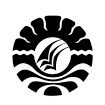 SKRIPSIPENERAPAN MODEL PEMBELAJARAN INKUIRI UNTUK MENINGKATKANHASIL BELAJAR SISWA PADA MATA PELAJARAN IPA DI KELAS IV SD INPRES GALANGAN KAPAL III KECAMATAN TALLOKOTA MAKASSAREUIS YULIANTIPROGRAM STUDI PENDIDIKAN GURU SEKOLAH DASAR FAKULTAS ILMU PENDIDIKAN UNIVERSITAS NEGERI MAKASSAR2016SKRIPSIPENERAPAN MODEL PEMBELAJARAN INKUIRI UNTUK MENINGKATKANHASIL BELAJAR SISWA PADA MATA PELAJARAN IPA DI KELAS IV SD INPRES GALANGAN KAPAL III KECAMATAN TALLOKOTA MAKASSARDiajukan  untuk Memenuhi Sebagian Persyaratan Guna Memperoleh Gelar Sarjana Pendidikan (S.Pd) pada program Studi Pendidikan Guru sekolah Dasar Strata Satu Fakultas Ilmu Pendidikan Pendidikan Univeristas Negeri MakassarEUIS YULIANTIPROGRAM STUDI PENDIDIKAN GURU SEKOLAH DASAR FAKULTAS ILMU PENDIDIKAN UNIVERSITAS NEGERI MAKASSAR2016PERSETUJUAN PEMBIMBINGSkripsi Dengan Judul “Penerapan Model Pembelajaran Inkuiri Untuk Meningkatkan Hasil Belajar Siswa Pada Mata Pelajaran IPA di Kelas IV SD Inpres Galangan Kapal III, Kecamatan Tallo Kota Makassar”.Atas Nama Saudari Nama		 :  Euis YuliantiN I M		 : 1447046009Jurusan/ Prodi	 : Ilmu Pendidikan / Pendidikan Guru Sekolah Dasar  Fakultas 	 : Ilmu PendidikanSetelah diperiksa, diteliti dan dilakukan perbaikan, maka Skripsi ini dinyatakan telah memenuhi syarat untuk diujikan.Makassar,     Januari 2016Disetujui oleh:Dosen PembimbingPembimbing I, 	      	           Pembimbing II,Drs. Latri., S.Pd., M.Pd	   	Dra. St. Nursiah. B., M.PdNIP. 109620630 198703 1 002		NIP. 19580724 198603 2 002Disahkan oleh:Ketua Prodi PGSD FIP UNMAhmad Syawaluddin, S.Kom., M.Pd.NIP. 19741025 200604 1 001PERNYATAAN KEASLIAN SKRIPSISaya yang bertanda tangan dibawah ini :Nama			 :  Euis YuliantiN I M			 : 1447046009Jurusan/ Prodi	 	:  Ilmu Pendidikan / Pendidikan Guru Sekolah Dasar  Fakultas 	 	:  Ilmu PendidikanJudul Skripsi 	: Penerapan Model Pembelajaran Inkuiri Untuk Meningkatkan Hasil Belajar Siswa Pada Mata Pelajaran IPA di Kelas IV SD Inpres Galangan Kapal III, Kecamatan Tallo Kota Makassar.Menyatakan dengan sebenarnya bahwa skripsi yang saya tulis ini benar merupakan hasil karya saya sendiri dan bukan merupakan pengambilalihan tulisan atau pikiran orang lain yang saya akui sebagai hasil tulisan atau pikiran sendiri. Apabila di kemudian hari terbukti atau dapat dibuktikan bahwa Skripsi ini hasil jiplakan, maka saya bersedia menerima sanksi atas perbuatan tersebut sesuai ketentuan yang  berlaku. Makassar,      Januari 2016        							Yang membuat pernyataan:         						 		Euis yuliantiMOTO DAN PERSEMBAHANMasa depan adalah…Apa yang telah kita kerjakan hari iniDan jangan pernah menyesalkan setiap apa yang telah terjadi Sebab tuhan telah menyiapkan hikmah terbaik dibaliknya…Semangat tanpa disiplin adalah penyebab kebingunganImpian tanpa tindakan adalah sumber kegalauan.
Kuperuntukkan karya ini buat kedua orang tuaku tercinta, Suamiku terkasih,  Serta Saudara dan kerabat-kerabatku  yang telah Bersedia memberikan dukungan  yang tulus ikhlas demi keberhasilan penulisABSTRAKEUIS YULIANTI. 2016. Penerapan Model pembelajaran inkuiri untuk meningkatkan hasil belajar siswa pada mata pelajaran IPA di kelas IV SD Inpres galangan Kapal III, Kecamatan tallo Kota Makassar. Skripsi ini dibimbing oleh Ayahanda Drs. Latri., S.Pd., M.Pd. dan Ibunda Dra. St. Nursiah. B.,M.Pd. pada Program Studi Pendidikan Guru Sekolah Dasar (PGSD) Fakultas Ilmu Pendidikan Universitas Negeri MakassarPenelitian ini mengangkat masalah bagaimanakah penerapan model pembelajaran inkuiri dapat meningkatkan hasil belajar siswa pada mata pelajaran IPA di kelas IV SD Inpres Galangan Kapal III Kecamatan Tallo kota Makassar. Tujuan penelitian adalah untuk mendeskripsikan peningkatan hasil belajar siswa pada mata pelajaran IPA di kelas IV SD Inpres Galangan Kapal III Kecamatan Tallo kota Makassar . Pendekatan yang digunakan dalam penelitian ini  adalah kualitatif deskriptif dan jenis penelitian adalah penelitian tindakan kelas terdiri dari dua siklus masing-masing siklus dilaksanakan 2 kali pertemuan melalui perencanaan, pelaksanaan, observasi dan refleksi. Subjek penelitian ini adalah siswa kelas IV SD Inpres Galangan Kapal III Kecamatan Tallo kota Makassar tahun pelajaran 2015/2016 sebanyak 23 siswa. Teknik pengumpulan data melalui tes dan observasi, analisis data dengan menggunakan analisis kuantitatif dan kualitatif. Hasil penelitian menunjukkan bahwa model pembelajaran inkuiri dapat meningkatkan hasil belajar siswa pada mata pelajaran IPA di kelas IV SD Inpres Galangan Kapal III Kecamatan Tallo kota Makassar dengan nilai rata-rata hasil belajar IPA  pada Siklus I masuk pada kategori sedang selanjutnya pada Siklus II nilai rata-rata hasil belajar siswa  berada pada ketegori tinggi. Hasil  belajar siswa dalam pembelajaran IPA dengan menerapkan model pembelajaran inkuiri terjadi peningkatan secara signifikan dari kategori cukup pada siklus I meningkat menjadi kategori baik pada siklus II. Dengan penelitian ini terbukti bahwa penggunaan model pembelajaran inkuiri dalam pembelajaran IPA dapat meningkatkan hasil belajar IPA pada siswa kelas IV SD Inpres Galangan Kapal III Kecamatan Tallo kota Makassar. PRAKATAPuji syukur penulis panjatkan kehadirat Allah SWT, atas  limpahan rahmat dan karunia-Nyalah sehingga skripsi ini yang berjudul “Penerapan Model pembelajaran inkuiri untuk meningkatkan hasil belajar siswa pada mata pelajaran IPA di kelas IV SD Inpres galangan Kapal III, Kecamatan tallo Kota Makassar” dapat diselesaikan dalam bentuk yang sederhana.Skripsi ini diajukan sebagai syarat untuk menyelesaikan studi pada Program Studi Pendidikan Guru Sekolah Dasar untuk memperoleh gelar Sarjana Pendidikan (S.Pd) Fakultas Ilmu Pendidikan Universitas Negeri Makassar. Penulis menyampaikan terima kasih kepada Bapak  Drs. Latri., S.Pd., M.Pd. dan Ibunda Dra. St. Nursiah. B.,M.Pd atas arahan, bimbingan dan motivasi serta nasehat berharga bagi penulis hingga akhir penyusunan skripsi ini.Tak lupa penulis haturkan terima kasih yang sebesar-besarnya kepada suamiku Herman, ibunda St. Junaedah dan Ayahanda Juhara Juju yang telah memberikan banyak dukungan moral maupun material, doa dan telah bersedia berkorban demi keberhasilan penulis dalam menyelesaikan studi sebagai langkah selanjutnya untuk mencapai cita-cita. Semoga penulis dapat membalas setiap tetes keringat yang tercurah demi membimbing penulis menjadi seorang manusia yang berguna.Pada kesempatan ini pula, penulis mengucapkan terima kasih dan penghargaan yang sebesar-besarnya kepada :Prof. Dr. Arismunandar, M.Pd sebagai Rektor yang telah memberikan izin dan kesempatan untuk menyelesaikan pendidikan di Universitas Negeri Makassar.Prof. Dr. Ismail Tolla, M.Pd. selaku dekan Fakultas Ilmu Pendidikan Universitas Negeri Makassar atas segala fasilitas yang diberikan kepada penulis selama kuliah di PGSD FIP Universitas Negeri Makassar.Drs. M. Ali Latif Amri, M.Pd selaku PD I; Drs. Andi Mappincara selaku PD II; dan Drs. Muh. Faizal, M.Pd selaku PD III Fakultas Ilmu Pendidikan Universitas Negeri Makassar yang telah memberikan layanan akademik, administrasi dan kemahasiswaan selama proses pendidikan dan penyelesaian studi. Ahmad Syawaluddin, S.Kom, M.Pd dan Muhammad Irfan, S.Pd, M,Pd yang masing-masing merupakan Ketua Program Studi dan Sekretaris Program Studi PGSD Fakultas Ilmu Pendidikan Universitas Negeri Makassar, yang dengan penuh perhatian memberikan bimbingan dan memfasilitasi penulis selama proses perkuliahan sampai saat sekarang ini.Bapak dan ibu dosen Fakultas Ilmu Pendidikan Universitas Negeri Makassar yang telah banyak memberikan bekal kepada penulis selama dalam perkuliahan di Universitas Negeri Makassar.Hj. Rohaya Machmud, S.Pd sebagai kepala sekolah SD Inpres Galangan Kapal III Kecamatan Tallo Kota Makassar  yang telah memberi izin melaksanakan penelitian pada sekolah yang dipimpinnya dan Ernawati Madeing Nur, S.Pd  selaku guru kelas IV yang telah membantu dalam penelitian ini.Para siswa kelas IV SD Inpres Galangan Kapal III Kecamatan Tallo Kota Makassar yang telah bersedia bekerjasama dalam penelitian ini.My best friend  Rosminah, Suji, Ismayani, Asrianti, Hasniati. Darmayanti, Dan Suryanti yang selalu setia bersama penulis baik suka maupun duka.Rekan-rekan Mahasiswa Program studi Pendidikan Guru Sekolah Dasar kelas B.98 yang telah memberikan kerjasama dan bantuannya yang telaten dalam penyelesaian skripsi ini.Kepada semua pihak yang tidak bisa saya sebutkan namanya, namun telah berjasa dalam penyelesaian studi ini.Semoga budi  baik dan pengorbanan semua pihak bernilai ibadah di sisi Tuhan Yang Maha Kuasa, dan semoga skripsi ini bermanfaat bagi pembaca, Amin.                 Makassar,  Januari 2016                                                                                                    PenulisDAFTAR ISIDAFTAR TABELDAFTAR BAGAN/GAMBARDAFTAR LAMPIRANHALAMAN JUDULiPERSETUJUAN PEMBIMBINGiiLEMBAR PENGESAHAN UJIAN SKRIPSIiiiMOTO DAN PERSEMBAHAN	iiiivABSTRAK	ivvPRAKATA	vviDAFTAR ISI	viiiixDAFTAR TABEL	xixiiDAFTAR BAGAN/GAMBAR	xiixiiiDAFTAR LAMPIRANxivBAB I PENDAHULUAN	A. Latar Belakang	11B. Rumusan Masalah		55C.Tujuan Penelitian	5D. Manfaat Penelitian5BAB II KAJIAN PUSTAKA, KERANGKA PIKIR, DAN HIPOTESIS     TINDAKANA. KAJIAN PUSTAKA	1. Pengertian Model Pembelajaran	872. pengertian Model Pembelajaran Inkuiri	993. Hasil Belajar	10184. Ilmu Pengetahuan Alam	1125B. Kerangka Pikir32C. Hipotesis Tindakan35BAB III METODE PENELITIANA. Pendekatan dan Jenis Penelitian1. Pendekatan Penelitian362. Jenis Penelitian36B. Fokus Penelitian37C. Setting dan Subyek Penelitian1. Setting Penelitian382. Subyek Penelitian38D. Prosedur Penelitian dan Desain Penelitian	2338E. Teknik Pengumpulan Data	2640F. Tehnik Analisis Data42G. Indikator Keberhasilan43BAB IV HASIL PENELITIAN DAN PEMBAHASAN Siklus I	31a. Perencanaan Tindakan	3146b. Pelaksanaan Tindakan	3247c. Observasi	3348d. Refleksi	3354Siklus II	34a. Perencanaan Tindakan	3455b. Pelaksanaan Tindakan	3556c. Observasi	3657d. Refleksi	3662B. Pembahasan Hasil Penelitian	62BAB V KESIMPULANA. Kesimpulan	5066B. Saran	5066DAFTAR PUSTAKA	5168LAMPIRAN – LAMPIRAN70TabelJudulHalaman2.1Tahapan Pembelajaran Inkuiri182.2Jenis Kapabilitas Belajar232.3Ragam Keterampilan Proses Sains28Bagan/gambarJudulHalamanGambar 2.1Bagan kerangka pikir34Gambar 3.1Desain penelitian Burhan Elfanany 39LampiranJudulHalamanLampiran 1RPP Siklus I Pertemuan I70Lampiran 2LKS Siklus I Pertemuan I77Lampiran 3Format Observasi Guru Siklus I Pertemuan I80Lampiran 4Format Deskriptor Penilaian Observasi Guru82Lampiran 5Format Observasi SiswaSiklus I Pertemuan I86Lampiran 6RPP Siklus I Pertemuan II90Lampiran 7LKS Siklus I Pertemuan II96Lampian 8Format Observasi Guru Siklus I Pertemuan II92Lampiran 9Format Observasi Siswa Siklus I Pertemuan II105Lampiran 10Daftar Nama Siswa SD Inpres Galangan Kapal III Kecamatan Tallo Kota Makassar113Lampiran 11Tes Hasil Belajar Siklus I115Lampiran 12Kunci Jawaban Evaluasi Siklus I117Lampiran 13Descriptor Penilaian Evaluasi Sikulus I118Lampiran 14RPP Siklus II Pertemuan I119Lampiran 15LKS Siklus II Pertemuan I125Lampiran 16Format Observasi Guru Siklus II Pertemuan I127Lampiran 17Descriptor Penilaian Observasi Guru129Lampiran 19Format Observasi Siswa Siklus II Pertemuan II133Lampiran 20RPP Siklus II Pertemuan II137Lampiran 21LKS Siklus II Pertemuan II142Lampiran 22Hasil Observasi Guru Siklus II Pertemuan II146Lampim 23Deskriptor Penilaian Observasi Guru148Lampiran 24Format Observasi siswa Siklus II Pertemuan II152Lampiran 25Tes Hasil Belajar Siklus II156Lampiran 26Kunci Jawaban Evaluasi Siklus II158Lampiran 27Deskriptor Penilaian Evaluasi Siklus II159Lampiran 28Rekapitulasi Nilai Siklus I dan Siklus II160